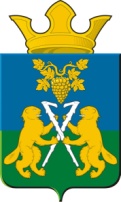 АДМИНИСТРАЦИЯ НИЦИНСКОГО СЕЛЬСКОГО ПОСЕЛЕНИЯСЛОБОДО-ТУРИНСКОГО МУНИЦИПАЛЬНОГО РАЙОНА СВЕРДЛОВСКОЙ ОБЛАСТИП О С Т А Н О В Л Е Н И ЕОт 27  марта 2023 года                                                                                               с.Ницинское                                               № 33Об утверждении Порядка проведения конкурсного отбора проектов инициативного бюджетирования в Ницинском сельском поселенииВ  соответствии  со  статьями  74,  86  Бюджетного  кодекса  Российской Федерации,  Федеральным  законом  от 6 октября 2003 года N 131-ФЗ "Об общих принципах  организации  местного  самоуправления  в  Российской Федерации",  порядком   предоставления   субсидий   из   областного   бюджета   бюджетам муниципальных   образований,   расположенных   на  территории  Свердловской области, на внедрение механизмов инициативного бюджетирования на территории Свердловской   области,   являющимся   приложением  N  5  к государственной программе Свердловской  области "Совершенствование социально-экономической политики  на  территории  Свердловской  области до 2024 года", утвержденной постановлением  Правительства  Свердловской области от 25.12.2014 N 1209-ПП "Об    утверждении    государственной    программы  Свердловской   области "Совершенствование    социально-экономической   политики   на   территории Свердловской  области  до  2024  года", руководствуясь Уставом Ницинского сельского поселенияПОСТАНОВЛЯЮ: 1. Утвердить  Порядок    проведения   конкурсного   отбора    проектов инициативного бюджетирования в Ницинском сельском поселении (Приложение № 1).2. Утвердить   Состав   конкурсной   комиссии    по   отбору   проектов инициативного бюджетирования в Ницинском сельском поселении (Приложение № 2).3. Разместить настоящее  Постановление на официальном сайте Ницинского сельского поселения в  информационно-телекоммуникационной сети «Интернет» (www.nicinskoe.ru) . 4. Контроль по исполнению настоящего Постановления оставляю за собой.Глава администрации Ницинского сельского поселения 		         Т.А.Кузеванова						 Приложение №1УТВЕРЖДЕНОПостановлением администрации Ницинского сельского поселения  от 27.03.2023 №33Глава 1. Общие положения1. Настоящий Порядок  устанавливает  процедуру  проведения  конкурсного отбора  проектов  инициативного бюджетирования (далее - конкурсный отбор) в Ницинском  сельском поселении Слободо-Туринского муниципального района Свердловской области (далее - муниципальное образование).2. Целью конкурсного отбора является определение проектов инициативного бюджетирования (далее - проекты), в том числе для дальнейшего включения в заявку для участия в региональном конкурсном отборе проектов инициативного бюджетирования, для осуществления которых будут предоставлены субсидии из областного бюджета бюджетам муниципальных образований, расположенных на территории Свердловской области, на софинансирование проектов инициативного бюджетирования (далее - субсидии).3. Право на участие в конкурсном отборе имеют проекты, направленные на решение вопросов местного значения, инициаторами которых являются: инициативные группы граждан, индивидуальные предприниматели и некоммерческие организации, в том числе общественные объединения.В случае дальнейшего включения проекта в заявку для участия в региональном конкурсном отборе проектов инициативного бюджетирования проект должен быть направлен на решение вопросов местного значения, перечисленных в пункте 4 настоящего Порядка.4. Субсидии предоставляются на проекты инициативного бюджетирования (далее - проекты) в следующих сферах:благоустройство территории муниципального образования: обустройство общественных пространств (за исключением установки памятников, мемориалов, памятных досок), детских площадок, мест для занятия физической культурой и спортом, освещение улиц, озеленение.5. Софинансирование проекта за счет средств областного бюджета осуществляется при соблюдении условий, перечисленных в пунктах 5, 10, 11 Порядка предоставления субсидий из областного бюджета бюджетам муниципальных образований, расположенных на территории Свердловской области, на внедрение механизмов инициативного бюджетирования на территории Свердловской области, являющегося приложением N 5 к государственной программе Свердловской области "Совершенствование социально-экономической политики на территории Свердловской области до 2024 года", утвержденной постановлением Правительства Свердловской области от 25.12.2014 N 1209-ПП.6. Организатором конкурсного отбора является Администрация муниципального образования (далее - организатор конкурсного отбора, Администрация).7. Организатор конкурсного отбора осуществляет следующие функции:1) определяет дату проведения конкурсного отбора;2) готовит извещение о проведении конкурсного отбора и публикует соответствующее сообщение в информационно-телекоммуникационной сети "Интернет" на официальном сайте администрации муниципального образования;3) обеспечивает прием, регистрацию и хранение поступивших заявок на участие в конкурсном отборе (далее - заявка), а также документов и материалов к ним;4) осуществляет техническое обеспечение деятельности конкурсной комиссии;5) доводит до сведения участников конкурсного отбора его результаты;6) осуществляет мониторинг реализуемых в рамках проекта мероприятий.8. Проведение конкурсного отбора осуществляет конкурсная комиссия по отбору проектов инициативного бюджетирования (далее - конкурсная комиссия).9. Конкурсная комиссия выполняет следующие функции:1) рассматривает и оценивает заявки и подтверждающие документы;2) принимает решение о результатах конкурсного отбора;3) формирует заявку для участия проекта, набравшего наибольшее количество баллов, в региональном конкурсном отборе проектов инициативного бюджетирования.10. Конкурсная комиссия является коллегиальным органом. В состав конкурсной комиссии входят председатель конкурсной комиссии, заместитель председателя конкурсной комиссии, секретарь конкурсной комиссии и члены конкурсной комиссии.11. Заседание конкурсной комиссии считается правомочным, если на нем присутствуют не менее 2/3 ее членов.12. Решение конкурсной комиссии по итогам рассмотрения представленных на конкурсный отбор проектов принимается открытым голосованием простым большинством голосов от присутствующих членов конкурсной комиссии. При равенстве голосов решающим является голос председателя конкурсной комиссии.Члены конкурсной комиссии обладают равными правами при обсуждении вопросов о принятии решений.13. По результатам заседания конкурсной комиссии составляется протокол заседания конкурсной комиссии, который подписывается председателем конкурсной комиссии и секретарем конкурсной комиссии.Глава 2. Организация конкурсного отбора14. Для участия в конкурсном отборе инициаторы проекта направляют организатору конкурсного отбора заявку (приложение N 1 к настоящему Порядку) в срок, указанный в извещении о проведении конкурсного отбора.К заявке прилагаются:1) протокол собрания жителей (инициативной группы) муниципального образования и реестр подписей (приложение N 2 к настоящему Порядку);2) документы, подтверждающие обязательства по финансовому обеспечению проекта населением в виде гарантийных писем, подписанных представителем инициативной группы;3) документы, подтверждающие обязательства по финансовому обеспечению проекта индивидуальными предпринимателями, юридическими лицами, общественными организациями в виде гарантийных писем;4) фотоматериалы о текущем состоянии объекта, где планируется проводить работы в рамках проекта;5) сводный сметный расчет на работы в рамках проекта;6) сопроводительное письмо за подписью представителя инициативной группы с описью представленных документов.15. Протокол собрания инициативной группы должен содержать информацию:1) об утверждении состава инициативной группы и его представителя;2) об утверждении соответствующего проекта инициативного бюджетирования, перечня и объемов работ проекта;3) о принятии решений о размере доли софинансирования населением, общественными организациями, юридическими лицами и индивидуальными предпринимателями, а также о порядке и сроках сбора средств софинансирования проекта.16. Для участия в конкурсном отборе инициативная группа на каждый проект предоставляет организатору конкурсного отбора отдельную заявку с прилагаемыми к ней документами.17. При представлении неполного комплекта документов, установленных пунктами 14, 15 настоящего Порядка, проекты к участию в конкурсном отборе не допускаются, а представленная заявка возвращается заявителю.18. Участник конкурсного отбора не менее чем за 5 дней до даты проведения конкурсного отбора имеет право отозвать свою заявку и отказаться от участия в конкурсном отборе, сообщив об этом письменно организатору конкурсного отбора.19. Участнику конкурсного отбора, чьи проекты не допущены к участию в конкурсном отборе, организатор конкурсного отбора направляет мотивированное уведомление в течение 10 рабочих дней после даты окончания приема заявок.20. Заявки, представленные после окончания даты их приема, указанной в извещении о проведении конкурса, не принимаются.21. Конкурсная комиссия осуществляет рассмотрение и оценку проектов в соответствии с критериями, указанными в приложении N 3 к настоящему Порядку.22. Конкурсная комиссия вправе в установленном порядке привлекать специалистов для проведения ими экспертизы представленных документов.23. Конкурсная комиссия:1) формирует перечень прошедших конкурсный отбор проектов, набравших наибольшее количество баллов среди проектов, допущенных к конкурсному отбору (данный перечень может содержать любое количество проектов при условии реализации данных проектов без участия средств областного бюджета);2) определяет проект (проекты), набравший (набравшие) наибольшее количество баллов, среди проектов, включенных в перечень, для участия в региональном конкурсном отборе проектов инициативного бюджетирования;3) оформляет свое решение протоколом.24. Конкурсная комиссия формирует совместно с организатором конкурсного отбора, экспертами (в случае их привлечения) заявку (заявки) для участия в региональном конкурсном отборе проектов инициативного бюджетирования проекта (проектов), указанного (указанных) в подпункте 2 пункта 23 настоящего Порядка.25. Заявку, подписанную главой муниципального образования, организатор конкурсного отбора направляет в Министерство экономики и территориального развития Свердловской области (далее - Министерство) на бумажном носителе в одном экземпляре по форме, соответствующей Порядку предоставления субсидий из областного бюджета бюджетам муниципальных образований, расположенных на территории Свердловской области, на внедрение механизмов инициативного бюджетирования на территории Свердловской области.26. Организатор конкурсного отбора в течение 5 рабочих дней после принятия решения конкурсной комиссией доводит до сведения участников конкурсного отбора его результаты путем направления писем, размещения информации на официальном сайте муниципального образования в информационно-телекоммуникационной сети "Интернет".Глава 3. Порядок расходования субсидии (если проект стал победителем регионального конкурсного отбора проектов инициативного бюджетирования)27. Для заключения с Министерством Соглашения о предоставлении субсидии из областного бюджета бюджету муниципального образования, расположенного на территории Свердловской области, на внедрение механизмов инициативного бюджетирования (далее - Соглашение) Администрация подтверждает исполнение обязательств по софинансированию проекта по установленной форме в сроки, соответствующие Порядку предоставления субсидий из областного бюджета бюджетам муниципальных образований, расположенных на территории Свердловской области, на внедрение механизмов инициативного бюджетирования на территории Свердловской области.28. Соглашение подписывается главой муниципального образования и направляется для подписания в Министерство в течение 5 рабочих дней с даты поступления проекта Соглашения в муниципальное образование.29. Администрация организует проведение необходимых конкурсных процедур на поставку товаров, выполнение работ, оказание услуг в рамках реализации проекта и заключение муниципального контракта и (или) договора в соответствии с действующим законодательством.30. Средства, полученные из областного бюджета в форме субсидии, носят целевой характер и не могут быть использованы на иные цели.Глава 4. Отчетность и контроль расходования субсидии(если проект стал победителем региональногоконкурсного отбора проектов инициативного бюджетирования)31. Администрация представляет в Министерство отчеты по установленным формам и в сроки, соответствующие Порядку предоставления субсидий из областного бюджета бюджетам муниципальных образований, расположенных на территории Свердловской области, на внедрение механизмов инициативного бюджетирования на территории Свердловской области.В случае возвращения отчета на доработку Администрация устраняет несоответствия и повторно направляет его в Министерство.32. Не использованный на 01 января текущего финансового года остаток субсидии Администрация возвращает в доход областного бюджета в течение первых 15 рабочих дней текущего финансового года в соответствии с требованиями, установленными Бюджетным кодексом Российской Федерации.Приложение N 1к Порядку проведенияконкурсного отбора проектовинициативного бюджетированияв Ницинском сельском поселенииЗАЯВКА   для участия в конкурсном отборе проекта инициативного бюджетированияот ________________________________________________________________________        (указать инициатора: название инициативной группы, наименование            общественного объединения, некоммерческой организации,                       индивидуального предпринимателя)1. Название проекта:___________________________________________________________________________2. Место реализации проекта:___________________________________________________________________________3. Сведения о представителе инициатора: ___________________________________                                                      (Ф.И.О.)контактный телефон: __________ адрес электронной почты ____________________4. Описание проекта:4.1. Тип проекта:      благоустройство территории муниципального образования;      дополнительное образование детей;      развитие и внедрение информационных технологий.4.2. Ориентировочный бюджет проекта:4.3. Актуальность проблемы, на решение которой направлен проект___________________________________________________________________________4.4. Социальная эффективность от реализации проекта___________________________________________________________________________4.5. Планируемые результаты от реализации проекта для населения    - создание новых объектов;    - восстановление существующих объектов.4.6. Сведения о благополучателях:Количество прямых благополучателей: ____ человек, в т.ч. детей ___ человек.4.7. Создание благоприятных экологических и природных условий на территориимуниципальных образований:1) ...;2) ...;...4.8.   Применение   новых   эффективных  технических  решений,  технологий,материалов, конструкций и оборудования:    не применяются;    применяются (какие именно) ____________________________________________5. Информация по объекту:5.1. Общая характеристика объекта: ___________________________________________________________________________________________________________________5.2.  Дата  постройки,  текущее  состояние объекта (только для существующихобъектов): ________________________________________________________________5.3. Информация о собственнике объекта___________________________________________________________________________             (к заявке следует приложить документы (выписку),                    подтверждающие право собственности)6. Наличие технической документации:___________________________________________________________________________    (указать существующую или подготовленную техническую документацию,               приложить копии документации к данной заявке)7. Ожидаемый срок реализации проекта: _____________________________________                                                 (месяцев, дней)8. Эксплуатация и содержание объекта:___________________________________________________________________________9. Характеристика проекта в соответствии с критериями отбора___________________________________________________________________________10. Дополнительная информация и комментарии:___________________________________________________________________________Председатель собрания:___________________________________________________________________________                             (подпись, Ф.И.О.)"__" ____________ 20__ годаПриложение N 2к Порядку проведенияконкурсного отбора проектовинициативного бюджетированияв Ницинском сельском поселенииПРОТОКОЛсобрания жителей (инициативной группы)Дата проведения собрания: "__" __________ 20__ г.Адрес проведения собрания: ________________________________________________Время начала собрания: __ час. __ мин.Время окончания собрания: __ час __ мин.Повестка собрания: ________________________________________________________Ход собрания: _____________________________________________________________(описать ход проведения собрания с указанием: вопросоврассмотрения, выступающих лиц и сути их выступленияпо каждому вопросу, принятых решений по каждому вопросу,количества проголосовавших за, против, воздержавшихся)Итоги собрания и принятые решения:Председатель собрания: _____________________ ______________________________                              подпись                   (Ф.И.О.)Секретарь собрания:    _____________________ ______________________________                              подпись                   (Ф.И.О.)Представитель администрации муниципального образования:_________________________________ _________________ _______________________           (должность)                (подпись)             (Ф.И.О.)Приложение N 3к Порядку проведенияконкурсного отбора проектовинициативного бюджетированияв Ницинском сельском поселенииКРИТЕРИИоценки проекта инициативного бюджетирования (далее - проект)Приложение №2УТВЕРЖДЕНОПостановлением администрации Ницинского сельского поселения  от 27.03.2023 №31СОСТАВконкурсной комиссии по отбору проектовинициативного бюджетирования в Ницинском сельском поселенииN п/пНаименование расходовОбщая стоимостьОбщая стоимостьФинансирование за счет:Финансирование за счет:Финансирование за счет:Финансирование за счет:Финансирование за счет:Финансирование за счет:N п/пНаименование расходовОбщая стоимостьОбщая стоимостьсредств населениясредств населениясредств бюджета муниципального образованиясредств бюджета муниципального образованиядругих источников (указать)других источников (указать)N п/пНаименование расходовруб.%руб.%руб.%руб.%1Разработка технической документации2Строительные работы (работы по реконструкции)3Приобретение материалов4Приобретение оборудования5Технический надзор6Прочие расходы (указать какие)ИтогоИтогоN п/пНаименованиеИтоги собрания, принятые решения1.Количество жителей, присутствовавших на собрании (чел.)2.Наименования проектов, которые обсуждались3.Наименование проекта, выбранного для реализации в рамках инициативного бюджетирования4.Количество жителей, проголосовавших за выбранный проект, чел. (подписные листы прилагаются)5.Предполагаемая общая стоимость реализации выбранного проекта (руб.)6.Сумма вклада населения на реализацию выбранного проекта (руб.)7.Сумма вклада юридических лиц, индивидуальных предпринимателей, общественных организаций на реализацию выбранного проекта, за исключением поступлений от предприятий и организаций муниципальной формы собственности (руб.)8.Представитель инициативной группы (Ф.И.О., N телефона, адрес электронной почты)9.Состав инициативной группы (чел.)№ п/пНаименование критерия/группы критериевБаллы по критерию123Критерии прохождения конкурсного отбораКритерии прохождения конкурсного отбора1.Социальная эффективность от реализации проекта:Социальная эффективность от реализации проекта:низкая 5средняя10высокая152.Актуальность (острота) проблемы:Актуальность (острота) проблемы:очень высокая - решение проблемы необходимо для поддержания и сохранения условий жизнеобеспечения населения15высокая - отсутствие ее решения будет негативно сказываться на качестве жизни населения10средняя - проблема достаточно широко осознается целевой группой населения, ее решение может привести к улучшению качества жизни5низкая - не оценивается населением как актуальная, ее решение не ведет к улучшению качества жизни13.Положительное восприятие населением социальной, культурной и досуговой значимости проекта (оценивается суммарно).Реализация проекта способствует:Положительное восприятие населением социальной, культурной и досуговой значимости проекта (оценивается суммарно).Реализация проекта способствует:формированию точки социального притяжения5сохранению или развитию культурного наследия5здоровому образу жизни54.Количество граждан, поддержавших инициативный проект:Количество граждан, поддержавших инициативный проект:более 100 человек15от 50 до 100 человек        10до 50 человек55.Необходимость осуществления бюджетных расходов в последующих периодах в целях содержания (поддержания) результатов инициативного проектаНеобходимость осуществления бюджетных расходов в последующих периодах в целях содержания (поддержания) результатов инициативного проектанет10да06.Наличие в заявке презентационных материаловНаличие в заявке презентационных материаловда10нет07.Количество прямых благополучателей от реализации проекта:Количество прямых благополучателей от реализации проекта:до 100 человек1от 100 до 200 человек5более 200 человек108.Степень финансового, имущественного и (или) трудового участия населения, индивидуальных предпринимателей, организаций, осуществляющих хозяйственную деятельность на территории Слободо-Туринского сельского поселения в реализации инициативного проекта:Степень финансового, имущественного и (или) трудового участия населения, индивидуальных предпринимателей, организаций, осуществляющих хозяйственную деятельность на территории Слободо-Туринского сельского поселения в реализации инициативного проекта:низкая - 1средняя - 5высокая -10Всего: максимальное количество баллов100Председатель комиссии:Заместитель председателя комиссии:Секретарь комиссии:- Кузеванова Татьяна Аркадьевна, глава Ницинского сельского поселения.-Зырянов Андрей Витальевич, заместитель главы администрации Ницинского сельского поселения.- Миронова Ксения Александровна,  специалист 1 категории администрации Ницинского сельского поселения.Члены комиссии:Члены комиссии:- Огородник Анна Владимировна,  специалист администрации Ницинского сельского поселения.- Зырянова Ирина Владимировна, председатель Думы Ницинского  сельского поселения.- Сергеева Надежда Владимировна, депутат Думы Ницинского сельского поселения, секретарь комиссии по социальной политике (по согласованию)- Костенков Сергей Григорьевич, депутат Думы Ницинского сельского поселения, председатель комиссии по вопросам законодательства и местного самоуправления (по согласованию).